КОМИТЕТ ПРАВИТЕЛЬСТВА ЧЕЧЕНСКОЙ РЕСПУБЛИКИПО ОХРАНЕ И ИСПОЛЬЗОВАНИЮ КУЛЬТУРНОГО НАСЛЕДИЯПРИКАЗ №44-пОб утверждении порядка по организации системы учета подконтрольных субъектов (объектов) и результатов мероприятий по региональному  государственному контролю (надзора) в Комитете Правительства Чеченской Республики по охране и использованию культурного наследия  В целях повышения эффективности контрольно-надзорной деятельности Комитета Правительства Чеченской Республики по охране и использованию культурного наследия (далее – Комитет) и в соответствии с паспортом приоритетного проекта «Повышение качества реализации контрольно-надзорных полномочий на региональном и муниципальном уровнях», утвержденным протоколом заседания проектного комитета от 27 января 2017 года № 5 	ПРИКАЗЫВАЮ:1. Утвердить порядок по организации системы учета подконтрольных субъектов (объектов) и результатов мероприятий по региональному государственному контролю (надзора) в Комитете Правительства Чеченской Республики по охране и использованию культурного наследия (далее - Порядок) согласно приложению 1. 
          2. Установить, что положения Порядка, утвержденного настоящим приказом, применяются в отношении проверок, проводимых Комитетом при осуществлении федерального и регионального государственного контроля (надзора).		3. Разместить настоящий приказ на официальном сайте Комитета Правительства Чеченской Республики по охране и использованию культурного наследия.4. Контроль за выполнением настоящего приказа возложить на заместителя председателя Комитета Правительства Чеченской  Республики по охране и использованию культурного наследия А.В. Исаева. 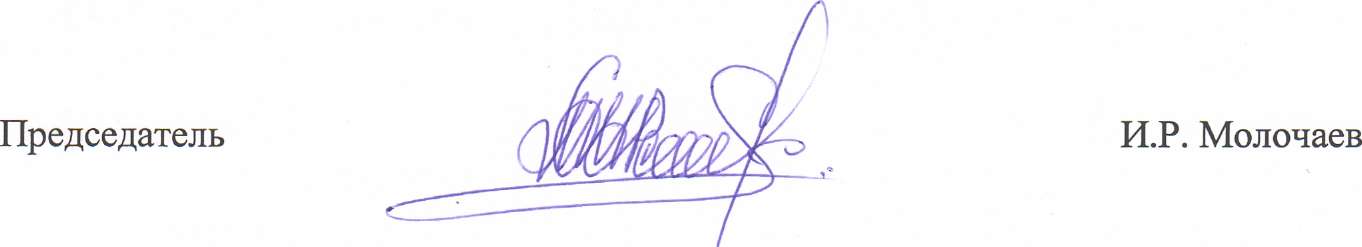 Приложение 1 УТВЕРЖДЕНПриказом Комитета ПравительстваЧР по охране и использованию культурного наследия                                                                                            от  «___» _________ 2017 № _______  Порядокпо организации системы учета подконтрольных субъектов (объектов) и результатов мероприятий по региональному государственному контролю (надзора) в Комитете Правительства Чеченской Республики по охране и использованию культурного наследия 1. Настоящий порядок определяет общие требования по организации системы учета подконтрольных субъектов (объектов) и результатов мероприятий по региональному государственному контролю (надзору) в Комитете Правительства Чеченской Республики по охране и использованию культурного наследия (далее – Порядок).2. Учет подконтрольных субъектов (объектов) и результатов мероприятий по региональному государственному контролю (надзору) осуществляется в целях формирования полной, достоверной и актуальный информации о подконтрольных субъектах (объектах), проводимых Комитетом Правительства Чеченской Республики по охране и использованию культурного наследия (далее – Комитет) проверках и их результатах, необходимой для планирования проверок, определения вида, форм и сроков их проведения, а так же перечня мероприятия по контролю, необходимых для достижения целей и задач проведения проверок.3. Для целей организации и ведения учета используются следующие понятия:подконтрольные  субъекты - юридические лица и индивидуальные предприниматели, проверки в отношении которых подлежат проведению в соответствии с Федеральным законом «О защите прав юридических лиц и индивидуальных предпринимателей при осуществлении государственного контроля (надзора) и муниципального контроля», органы государственной власти, проверки в отношении которых подлежат проведению в соответствии со статьей 29.2 Федерального закона «Об общих принципах организации законодательных (представительных) и исполнительных органов государственной власти субъектов Российской Федерации», а так же органы местного самоуправления, проверки, в отношении которых подлежат проведению в соответствии с Федеральным законом «Об общих принципах организации местного самоуправления  в Российской Федерации»;подконтрольные объекты - объекты культурного наследия (памятники истории и культуры) федерального  и регионального  значения, расположенные  на территории  Чеченской Республики, включенные в Единый государственный реестр объектов культурного наследия (памятников истории и культуры) народов Российской Федерации, а также выявленные объекты культурного наследия, расположенные на территории Чеченской Республики. 4. Учет подконтрольных субъектов (объектов) и результатов мероприятий по региональному государственному контролю (надзору) осуществляется посредством формирования и ведения реестра подконтрольных субъектов (объектов) в сфере государственной охраны объектов культурного наследия и их проверок (далее – Реестр) по форме согласно приложению к настоящему Порядку. 5. Ведение Реестра включает в себя:сбор, анализ и обобщение информации о подконтрольных субъектах (объектах);внесение сведений о проверках подконтрольных субъектов (объектов) и принятых  по их результатам мерах;проведение мониторинга подконтрольных субъектов (объектов);анализ информации с целью использования полученных сведений при планировании проверок, определении вида и периодичности проверок; обеспечение размещения на официальном сайте Комитета Реестра и поддержание его в актуальном состоянии.6. Формирование и ведение Реестра, в части подконтрольных  субъектов (объектов) осуществляется на основании предоставляемой отделом инспекции и государственного реестра Комитета информации:об объектах культурного наследия (памятниках истории и культуры) федерального и регионального значения, расположенных на территории Чеченской Республики, включенных в Единый государственный  реестр объектов культурного наследия (памятников истории и культуры) народов Российской Федерации, их собственниках или иных законных владельцах;о выявленных объектах культурного наследия, расположенных на территории Чеченской Республики, их собственниках или иных законных владельцах;7. В случае  если по результатам мониторинга, проведенного, в том числе учетом информации, указанной в пункте 6 настоящего Порядка выявлены подконтрольные субъекты (объекты), надлежащие исключению  (или) включению в Реестр, внесение изменений в Реестр осуществляется в течение пяти рабочих дней с момента выявления новых подконтрольных субъектов (объектов).8. Сведения, в части проверок подконтрольных  субъектов (объектов) и принятых по их результатам  мерах, подлежат внесению в Реестр не позднее трех рабочих дней со дня внесения данных в единый реестр проверок.9. Актуализация информации, размещаемой на официальном сайте Комитета Реестра, осуществляется в течение пяти рабочих дней со дня внесения изменений в Реестр.Приложение  к Порядку по организации системы учета подконтрольных субъектов (объектов) и результатов мероприятий по региональному государственному контролю (надзора) в Комитете Правительства ЧР  по охране культурного наследия(форма) Реестрподконтрольных субъектов (объектов) и результатов мероприятий по региональному государственному контролю (надзору) в сфере государственной охраны объектов культурного наследия на территории Чеченской Республики«12» октября  2017 г.       г. Грозный        №Наименования  объекта культурного наследия федерального, регионального значения, выявленного объекта культурного наследия (далее - объект)     Адрес местонахождения объектаНаименованиеюридическоголица (ФИОиндивидуальногопредпринимателя),органа местного самоуправления(далее - субъект)Адрес местонахождения субъектаОсновнойгосударственныйрегистрационныйномер  (ОГРН,           ОГРНИП)Идентификационныйномерналогоплательщика(ИНН)ВидПроверки (плановая, внеплановая)Формапроверки (документарная, выездная, документарная и выездная)ДатаначалапроверкиДатаокончанияпроверкиНарушения, выявленные в ходепроведеннойпроверкиМониторинг устранения выявленных нарушенийПримечание1234567891011121314